SMLOUVA O SDRUŽENÝCH SLUŽBÁCH DODÁVKY ELEKTŘINY ZE SÍTÍ NÍZKÉHO NAPĚTÍ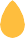 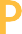 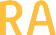 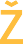 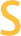 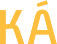 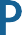 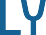 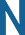 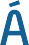 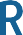 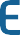 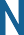 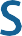 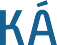 kategorie	Maloodběratel – domácnost	Maloodběratel – podnikatelČíslo smlouvy: …………………….. Číslo zákazníka: ………………………uzavřená mezi(dále jen „Obchodník“)	a(dále jen „Zákazník“)Prohlášení ZákazníkaZákazník potvrzuje, že se před podpisem této Smlouvy o sdružených službách dodávky elektřiny ze sítí nízkého napětí (dále jen „Smlouva“) seznámil s Předsmluvními informacemi a těmto informacím porozuměl.Zákazník je srozuměn s tím, že obsah smluvního vztahu je upraven též v přílohách Smlouvy, které obdržel a které jsou její nedílnou součástí.Přílohou Smlouvy jsou Obchodní podmínky dodávky elektřiny ze sítí nízkého napětí (dále jen „OP“), Ceník, ve kterém jsou uvedeny prodejní ceny elektřiny (dále jen „Ceník“) a Ceník nadstandartních služeb a smluvních pokut za nedodržení platebních povinností (dále jen „CNS“). Aktuální znění příloh je dostupné na www.ppas.cz nebo na obchodních kancelářích Obchodníka. Zákazník potvrzuje, že porozuměl ustanovením Smlouvy i jejích příloh. Ujednání Smlouvy mají přednost před ujednáními jejích příloh.Předmět SmlouvyPředmětem Smlouvy je závazek Obchodníka (dále jen „Závazek”) poskytovat Zákazníkovi sdružené služby dodávky elektřiny ze sítí nízkého napětí, tj. dodávat elektřinu do odběrného místa Zákazníka, zajistit související služby v elektroenegetice a zahájením dodávky elektřiny převzít za Zákazníka odpovědnost za odchylku a povinnost Zákazníka zaplatit Obchodníkovi za uvedená plnění cenu dle čl IV. Smlouvy.Odběrné místo:(případná další odběrná místa jsou uvedena v příloze smlouvy)Doba trvání ZávazkuZávazek se uzavírá na dobu určitou od	do	. Pokud Zákazník nejméně 30 dní předuplynutím doby, na kterou je Závazek uzavřen, Obchodníkovi písemně neoznámí, že trvá na jeho ukončení nebo Obchodníka písemně nepožádá o pokračování platnosti Závazku na dobu neurčitou, Závazek se automaticky prodlužuje o dobu jednoho roku, a to i opakovaně.Dodávku elektřiny do odběrného místa zahájí Obchodník po jeho připojení k distribuční soustavě a uzavření Smlouvy o připojení k distribuční soustavě. Je-li Smlouva uzavírána v souvislosti se změnou dodavatele elektřiny, dodávku elektřiny do odběrného místa zahájí Obchodník až po ukončení smluvního vztahu se stávajícím dodavatelem a ukončení procesu změny dodavatele elektřiny ve smyslu příslušného právního předpisu, tedy orientačně od	.Uzavře-li Zákazník v postavení spotřebitele Smlouvu distančním způsobem nebo mimo obchodní prostory Obchodníka může využít svého práva od uzavřené Smlouvy písemně odstoupit bez uvedení důvodu, a to ve lhůtě 14 dnů od uzavření Smlouvy, přičemž odstoupení je účinné jeho doručením Obchodníkovi. Lhůta pro odstoupení je zachována, podá-li Zákazník písemné odstoupení poštovnímu přepravci nejpozději v poslední den výše uvedené lhůty. Odstoupí-li Zákazník v této lhůtě od Smlouvu a Obchodník již zahájil dodávku elektřiny, je povinen Obchodníkovi uhradit cenu již poskytnuté sdružené služby dodávky elektřiny.Závazek uzavřený na dobu neurčitou Zákazník může vypovědět písemně i bez uvedení důvodu. Výpovědní doba je tříměsíční a počíná běžet prvním dnem kalendářního měsíce po doručení písemné výpovědi Obchodníkovi. Závazek uzavřený na dobu určitou nelze před uplynutím sjednané doby Závazku výpovědí ukončit s výjimkou dle §11a odst. 3 Energetického zákona.Zjistí-li Obchodník po uzavření Smlouvy, že Zákazník měl v uplynulých letech vůči Obchodníkovi jakýkoli peněžitý závazek po lhůtě splatnosti, je oprávněn ve lhůtě do 14 dnů od uzavření Smlouvy písemně od Smlouvy odstoupit.Cena a platební podmínkyCena za plnění Obchodníka je sjednána podle Ceníku (Ceník Elektřina bez závazku) a je tvořena regulovanou složkou ceny, kterou zveřejňuje Energetický regulační úřad formou cenového rozhodnutí, neregulovanou složkou ceny (dále jen „cena za dodávku elektřiny“), která je popsána v Ceníku a příslušnými daněmi. Výsledná cena se stanoví způsobem uvedeným v Ceníku.1a) Smluvní strany sjednávají, že cena za dodávku elektřiny bude pro období od	do(dále    jen    „Cenové    období“)    sjednána    ve    výši1470Kč/MWh   bez   DPH   za   vysoký   tarif   (VT),Kč/MWh bez DPH za nízký tarif (NT) a0 Kč/měsíc bez DPH za stálý měsíční plat.1b) Během Cenového období nemůže Obchodník bez výslovného souhlasu Zákazníka cenu za dodávku elektřiny, sjednanou v bodě 1a) tohoto článku, měnit. K ustanovením bodů 1. a 2. článku V. této Smlouvy, týkající se změny ceny za dodávku elektřiny, se během Cenového období nepřihlíží.1c) Sjednaná cena za dodávku elektřiny platí za předpokladu, že po celou dobu Cenového období nedojde ke změně distribuční sazby uvedené v bodě 2. čl. II. této Smlouvy. Pro případ, kdy během Cenového období dojde ke změně distribuční sazby, smluvní strany sjednávají, že Cenové období skončí a výše ceny za dodávku elektřiny bude od okamžiku změny distribuční sazby pro obě smluvní strany závazná ve výši, která bude uvedená v platném Ceníku Elektřina bez závazku platném k datu ukončení Cenového období.PP-22-1-009-211d) Smluvní strany sjednávají, že od ukončení Cenového období bude pro obě smluvní strany závazná cena za dodávku elektřiny stanovená dle Ceníku Elektřina bez závazku platného k datu ukončení Cenového období. Nebude-li Zákazník s cenou za dodávku elektřiny uvedenou v Ceníku Elektřina bez závazku souhlasit, má právo nejpozději desátý den před uplynutím Cenového období od Smlouvy odstoupit. Odstoupení musí učinit písemně na adresu sídla Obchodníka.Zákazník je povinen nahradit Obchodníkovi náklady, které Obchodník vynaloží ve vztahu k provozovateli distribuční soustavy v souvislosti s poskytováním služeb požadovaných v souladu se Smlouvou Zákazníkem, zejm. pak náklady na mimořádný odečet elektřiny či samoodečet, či náklady na odpojení či opětovné připojení odběrného místa.Obchodník je oprávněn požadovat úhradu nákladů spojených s vymáháním pohledávek po Zákazníkovi, který je v prodlení s jejich úhradou, a úhradu případných dalších nákladů, a to ve výši a za podmínek uvedených v CNS. V případě nedodržení platebních povinností Zákazníka vyplývajících ze Smlouvy, které vyústí ve vystavení písemné upomínky ze strany Obchodníka, je Zákazník povinen zaplatit Obchodníkovi smluvní pokutu, a to v případě vystavení druhé a každé další upomínky, a to ve výši 250,- Kč za každý jednotlivý případ takové upomínky. Zaplacení smluvní pokuty nemá vliv na nárok Obchodníka na náhradu škody v plném rozsahu .Platební podmínky:Smluvní strany se dohodly, že Obchodník může Zákazníkovi doručovat oznámení změn OP, CNS, změny ceny sdružené služby dodávky elektřiny na e-mailpoštou na korespondenční adresuObchodník je oprávněn od Zákazníka požadovat složení kauce, jejíž výši je oprávněn stanovit vzhledem k okolnostem případu. Kauce slouží jako zajištění pro případ, kdy Zákazník nedodrží platební podmínky a Obchodníkovi vznikne za Zákazníkem pohledávka po splatnosti. Podmínky složení a použití kauce jsou uvedeny v ustanovení čl. III. bod 14. OP. V této souvislosti Zákazník výslovně prohlašuje, že byl s tímto ustanovením OP seznámen, že mu porozuměl, a že jej přijímá.Vznikne-li přeplatek, může být použit k započtení na případné dluhy Zákazníka vůči Obchodníkovi, nedohodnou-li se smluvní strany jinak. Přeplatek může být též použit na úhradu záloh na cenu sdružené služby dodávky elektřiny, resp. její část, a to až do výše 2.000,- Kč, to neplatí, pokud Obchodník přeplatek vrátí Zákazníkovi.Změny Ceníku a změny OPSmluvní strany sjednávají, že z důvodů vývoje trhu s elektřinou, změny právních předpisů upravujících tento závazkový vztah,změny vyplývající z technologického vývoje či provozních změn či změny situace ohledně ceny služeb a výše poplatků na polivymáhání pohledávek, je možné, aby z podnětu Obchodníka došlo ke zvýšení ceny ostatních služeb dodávky elektřiny, ke změně OP nebo CNS (dále společně jen jako „změna“). Ke změně může dojít pouze způsobem uvedeným v bodě 2. tohoto článku. Obchodník je povinen Zákazníkovi změnu oznámit nejpozději třicátý den přede dnem účinnosti změny.Obchodník je povinen Zákazníkovi změnu oznámit nejpozději třicátý den přede dnem účinnosti změny. Obchodník oznámení, ve kterém uvede konkrétní identifikaci změny a vymezení účinnosti změny, provede písemně. V případě, že Zákazník s navrhovanou změnou nebudesouhlasit, má právo bez uvedení důvodu nejpozději desátý den přede dnem účinnosti změny odstoupit od Smlouvy. Právo na odstoupení od Smlouvy podle tohoto bodu Zákazníkovi nevzniká v případě zvýšení regulované složky ceny, daní a poplatků a dále v případě změny jiných smluvních podmínek v nezbytném rozsahu z důvodu zajištění souladu s obecně závazným právním předpisem. Odstoupení musí učinit Zákazník písemně na adresu sídla Obchodníka. V případě, že Zákazník od Smlouvy platně neodstoupí, dojde ke změně ve znění návrhu Obchodníka, a to s účinností stanovenou Obchodníkem v jeho oznámení.Obecná ujednáníZákazník bere na vědomí, že Obchodník zpracovává osobní údaje Zákazníka v souladu s příslušnými právními předpisy, zejména v souladu s obecným nařízením o ochraně osobních údajů, a že poskytnutí jeho osobních údajů je smluvním a z části i zákonným požadavkem, a má proto povinnost své osobní údaje poskytnout. Veškeré informace o zpracování osobních údajů jsou uvedeny v dokumentu Informace o zpracování osobních údajů dostupném na www.ppas.cz/info a dále na vyžádání v obchodních kancelářích Obchodníka.V případě, že Zákazník před ukončením platnosti Smlouvy neoprávněně ukončí odběr elektřiny, je povinen zaplatit Obchodníkovi smluvní pokutu ve výši 3.000,- Kč v případě kategorie Maloodběratel – domácnost a ve výši 6.000,- Kč v případě kategorie Maloodběratel – podnikatel. Zaplacení smluvní pokuty nemá vliv na nárok Obchodníka na náhradu škody v plném rozsahu. Pro odstranění všech pochybností smluvní strany konstatují, že povinnost zaplatit tuto smluvní pokutu Zákazníkovi nevznikne v případě, že došlo k řádnému ukončení Smlouvy, tj. k ukončení Smlouvy došlo uplynutím sjednané doby Závazku, uplynutím výpovědní doby, odstoupením od Smlouvy, které umožňuje právní předpis nebo tato Smlouva, nebo dohodou smluvních stran z důvodů změny nebo převodu sídla, bydliště či nemovitosti Zákazníka nebo rušení odběrného místa Zákazníkem.Ukončení dodávky elektřiny je vždy spojeno s ukončením smluvního vztahu mezi Zákazníkem a Obchodníkem založeného Smlouvou. Pro vyloučení pochybností smluvní strany činí nesporným, že zánik Smlouvy nastane také dnem provedení odpojení elektroměru od distribuční sítě (demontáž) z důvodů uvedených v OP.Zákazník a Obchodník se dohodli, že s výjimkou právního jednání vedoucího k ukončení této Smlouvy lze práva a povinnosti založenéSmlouvou měnit právním jednáním učiněným i jinou než písemnou formou.Smluvní strany berou na vědomí, že za písemné doručení nebo vyhotovení se považuje jak doručení či vyhotovení v listinné podobě tak elektronicky.PP-22-1-009-21patroC25dPlátce DPH	ANO	NE	DIČ CZ71000089	číslo smluvního účtu Adresa pro zasílání faktur a korespondence sídloFrekvence záloh	měsíčně	čtvrtletně ve výši	viz. příloha	Kč.Souhlasím se zasíláním faktur	na e-mail	msradostbph@tiscali.czpoštou na korespondenční adresuFaktura je současně k dispozici v zákaznickém portále PP pro registrované zákazníky.Bankovní spojení pro kategorii Maloodběratel – domácnost č.ú. 43-7801150297/0100. Bankovní spojení pro kategorii Maloodběratel – podnikatel č.ú. 43-7801160217/0100.V případě změny bankovního spojení bude tato informace oznámena na faktuře nebo v Oznámení o výši záloh.Plátce DPH	ANO	NE	DIČ CZ71000089	číslo smluvního účtu Adresa pro zasílání faktur a korespondence sídloFrekvence záloh	měsíčně	čtvrtletně ve výši	viz. příloha	Kč.Souhlasím se zasíláním faktur	na e-mail	msradostbph@tiscali.czpoštou na korespondenční adresuFaktura je současně k dispozici v zákaznickém portále PP pro registrované zákazníky.Bankovní spojení pro kategorii Maloodběratel – domácnost č.ú. 43-7801150297/0100. Bankovní spojení pro kategorii Maloodběratel – podnikatel č.ú. 43-7801160217/0100.V případě změny bankovního spojení bude tato informace oznámena na faktuře nebo v Oznámení o výši záloh.Plátce DPH	ANO	NE	DIČ CZ71000089	číslo smluvního účtu Adresa pro zasílání faktur a korespondence sídloFrekvence záloh	měsíčně	čtvrtletně ve výši	viz. příloha	Kč.Souhlasím se zasíláním faktur	na e-mail	msradostbph@tiscali.czpoštou na korespondenční adresuFaktura je současně k dispozici v zákaznickém portále PP pro registrované zákazníky.Bankovní spojení pro kategorii Maloodběratel – domácnost č.ú. 43-7801150297/0100. Bankovní spojení pro kategorii Maloodběratel – podnikatel č.ú. 43-7801160217/0100.V případě změny bankovního spojení bude tato informace oznámena na faktuře nebo v Oznámení o výši záloh.Plátce DPH	ANO	NE	DIČ CZ71000089	číslo smluvního účtu Adresa pro zasílání faktur a korespondence sídloFrekvence záloh	měsíčně	čtvrtletně ve výši	viz. příloha	Kč.Souhlasím se zasíláním faktur	na e-mail	msradostbph@tiscali.czpoštou na korespondenční adresuFaktura je současně k dispozici v zákaznickém portále PP pro registrované zákazníky.Bankovní spojení pro kategorii Maloodběratel – domácnost č.ú. 43-7801150297/0100. Bankovní spojení pro kategorii Maloodběratel – podnikatel č.ú. 43-7801160217/0100.V případě změny bankovního spojení bude tato informace oznámena na faktuře nebo v Oznámení o výši záloh.Plátce DPH	ANO	NE	DIČ CZ71000089	číslo smluvního účtu Adresa pro zasílání faktur a korespondence sídloFrekvence záloh	měsíčně	čtvrtletně ve výši	viz. příloha	Kč.Souhlasím se zasíláním faktur	na e-mail	msradostbph@tiscali.czpoštou na korespondenční adresuFaktura je současně k dispozici v zákaznickém portále PP pro registrované zákazníky.Bankovní spojení pro kategorii Maloodběratel – domácnost č.ú. 43-7801150297/0100. Bankovní spojení pro kategorii Maloodběratel – podnikatel č.ú. 43-7801160217/0100.V případě změny bankovního spojení bude tato informace oznámena na faktuře nebo v Oznámení o výši záloh.Plátce DPH	ANO	NE	DIČ CZ71000089	číslo smluvního účtu Adresa pro zasílání faktur a korespondence sídloFrekvence záloh	měsíčně	čtvrtletně ve výši	viz. příloha	Kč.Souhlasím se zasíláním faktur	na e-mail	msradostbph@tiscali.czpoštou na korespondenční adresuFaktura je současně k dispozici v zákaznickém portále PP pro registrované zákazníky.Bankovní spojení pro kategorii Maloodběratel – domácnost č.ú. 43-7801150297/0100. Bankovní spojení pro kategorii Maloodběratel – podnikatel č.ú. 43-7801160217/0100.V případě změny bankovního spojení bude tato informace oznámena na faktuře nebo v Oznámení o výši záloh.Plátce DPH	ANO	NE	DIČ CZ71000089	číslo smluvního účtu Adresa pro zasílání faktur a korespondence sídloFrekvence záloh	měsíčně	čtvrtletně ve výši	viz. příloha	Kč.Souhlasím se zasíláním faktur	na e-mail	msradostbph@tiscali.czpoštou na korespondenční adresuFaktura je současně k dispozici v zákaznickém portále PP pro registrované zákazníky.Bankovní spojení pro kategorii Maloodběratel – domácnost č.ú. 43-7801150297/0100. Bankovní spojení pro kategorii Maloodběratel – podnikatel č.ú. 43-7801160217/0100.V případě změny bankovního spojení bude tato informace oznámena na faktuře nebo v Oznámení o výši záloh.Plátce DPH	ANO	NE	DIČ CZ71000089	číslo smluvního účtu Adresa pro zasílání faktur a korespondence sídloFrekvence záloh	měsíčně	čtvrtletně ve výši	viz. příloha	Kč.Souhlasím se zasíláním faktur	na e-mail	msradostbph@tiscali.czpoštou na korespondenční adresuFaktura je současně k dispozici v zákaznickém portále PP pro registrované zákazníky.Bankovní spojení pro kategorii Maloodběratel – domácnost č.ú. 43-7801150297/0100. Bankovní spojení pro kategorii Maloodběratel – podnikatel č.ú. 43-7801160217/0100.V případě změny bankovního spojení bude tato informace oznámena na faktuře nebo v Oznámení o výši záloh.Plátce DPH	ANO	NE	DIČ CZ71000089	číslo smluvního účtu Adresa pro zasílání faktur a korespondence sídloFrekvence záloh	měsíčně	čtvrtletně ve výši	viz. příloha	Kč.Souhlasím se zasíláním faktur	na e-mail	msradostbph@tiscali.czpoštou na korespondenční adresuFaktura je současně k dispozici v zákaznickém portále PP pro registrované zákazníky.Bankovní spojení pro kategorii Maloodběratel – domácnost č.ú. 43-7801150297/0100. Bankovní spojení pro kategorii Maloodběratel – podnikatel č.ú. 43-7801160217/0100.V případě změny bankovního spojení bude tato informace oznámena na faktuře nebo v Oznámení o výši záloh.Plátce DPH	ANO	NE	DIČ CZ71000089	číslo smluvního účtu Adresa pro zasílání faktur a korespondence sídloFrekvence záloh	měsíčně	čtvrtletně ve výši	viz. příloha	Kč.Souhlasím se zasíláním faktur	na e-mail	msradostbph@tiscali.czpoštou na korespondenční adresuFaktura je současně k dispozici v zákaznickém portále PP pro registrované zákazníky.Bankovní spojení pro kategorii Maloodběratel – domácnost č.ú. 43-7801150297/0100. Bankovní spojení pro kategorii Maloodběratel – podnikatel č.ú. 43-7801160217/0100.V případě změny bankovního spojení bude tato informace oznámena na faktuře nebo v Oznámení o výši záloh.Plátce DPH	ANO	NE	DIČ CZ71000089	číslo smluvního účtu Adresa pro zasílání faktur a korespondence sídloFrekvence záloh	měsíčně	čtvrtletně ve výši	viz. příloha	Kč.Souhlasím se zasíláním faktur	na e-mail	msradostbph@tiscali.czpoštou na korespondenční adresuFaktura je současně k dispozici v zákaznickém portále PP pro registrované zákazníky.Bankovní spojení pro kategorii Maloodběratel – domácnost č.ú. 43-7801150297/0100. Bankovní spojení pro kategorii Maloodběratel – podnikatel č.ú. 43-7801160217/0100.V případě změny bankovního spojení bude tato informace oznámena na faktuře nebo v Oznámení o výši záloh.Plátce DPH	ANO	NE	DIČ CZ71000089	číslo smluvního účtu Adresa pro zasílání faktur a korespondence sídloFrekvence záloh	měsíčně	čtvrtletně ve výši	viz. příloha	Kč.Souhlasím se zasíláním faktur	na e-mail	msradostbph@tiscali.czpoštou na korespondenční adresuFaktura je současně k dispozici v zákaznickém portále PP pro registrované zákazníky.Bankovní spojení pro kategorii Maloodběratel – domácnost č.ú. 43-7801150297/0100. Bankovní spojení pro kategorii Maloodběratel – podnikatel č.ú. 43-7801160217/0100.V případě změny bankovního spojení bude tato informace oznámena na faktuře nebo v Oznámení o výši záloh.Plátce DPH	ANO	NE	DIČ CZ71000089	číslo smluvního účtu Adresa pro zasílání faktur a korespondence sídloFrekvence záloh	měsíčně	čtvrtletně ve výši	viz. příloha	Kč.Souhlasím se zasíláním faktur	na e-mail	msradostbph@tiscali.czpoštou na korespondenční adresuFaktura je současně k dispozici v zákaznickém portále PP pro registrované zákazníky.Bankovní spojení pro kategorii Maloodběratel – domácnost č.ú. 43-7801150297/0100. Bankovní spojení pro kategorii Maloodběratel – podnikatel č.ú. 43-7801160217/0100.V případě změny bankovního spojení bude tato informace oznámena na faktuře nebo v Oznámení o výši záloh.Plátce DPH	ANO	NE	DIČ CZ71000089	číslo smluvního účtu Adresa pro zasílání faktur a korespondence sídloFrekvence záloh	měsíčně	čtvrtletně ve výši	viz. příloha	Kč.Souhlasím se zasíláním faktur	na e-mail	msradostbph@tiscali.czpoštou na korespondenční adresuFaktura je současně k dispozici v zákaznickém portále PP pro registrované zákazníky.Bankovní spojení pro kategorii Maloodběratel – domácnost č.ú. 43-7801150297/0100. Bankovní spojení pro kategorii Maloodběratel – podnikatel č.ú. 43-7801160217/0100.V případě změny bankovního spojení bude tato informace oznámena na faktuře nebo v Oznámení o výši záloh.Způsob placeníZálohyFakturyZpůsob vyplácení přeplatkůZpůsob vyplácení přeplatkůZpůsob vyplácení přeplatkůZpůsob vyplácení přeplatkůZpůsob placeníPřímé inkasoČíslo účtu/kód bankyNa účetZákazníkaČíslo účtu/kód bankyZpůsob placeníSIPO (DOM)(pouze pro zálohy)Spojovací čísloSpojovací čísloV hotovosti na pokladněV hotovosti na pokladněV hotovosti na pokladněV hotovosti na pokladněZpůsob placeníPříkaz k úhraděPřevodem do zálohPřevodem do zálohPřevodem do zálohPřevodem do zálohZpůsob placeníPoukázkou typu A (DOM)Poukázkou typu A (DOM)Poukázkou typu A (DOM)Poukázkou typu A (DOM)Poukázkou typu A (DOM)Způsob placeníV hotovosti na pokladněV hotovosti na pokladněV hotovosti na pokladněV hotovosti na pokladněV hotovosti na pokladněVVBystřici pod HostýnemDne3.8. 2021VV PrazeDne3.8. 2021Zákazník (podpis, případně razítko)	Obchodník (podpis, případně razítko)Zákazník (podpis, případně razítko)	Obchodník (podpis, případně razítko)Zákazník (podpis, případně razítko)	Obchodník (podpis, případně razítko)Zákazník (podpis, případně razítko)	Obchodník (podpis, případně razítko)Zákazník (podpis, případně razítko)	Obchodník (podpis, případně razítko)Zákazník (podpis, případně razítko)	Obchodník (podpis, případně razítko)Zákazník (podpis, případně razítko)	Obchodník (podpis, případně razítko)Zákazník (podpis, případně razítko)	Obchodník (podpis, případně razítko)Zákazník (podpis, případně razítko)	Obchodník (podpis, případně razítko)Zákazník (podpis, případně razítko)	Obchodník (podpis, případně razítko)Zákazník (podpis, případně razítko)	Obchodník (podpis, případně razítko)